Deskripsi Singkat : Mata Kuliah ini  mengkaji tentang iklan komersial dan sosial pada media tayang, mulai dari proses konsep hingga 			            penayangannya, bagaimana pendekatan dan metode suatu iklan diciptakan termasuk perkembangan teknologi 		            yang mempengaruhi gaya/ tren sebuah iklan.Unsur Capaian Pembelajaran : Mahasiswa  dapat menciptakan konsep, dan menentukan gaya serta teknologi yang sesuai dengan produk 					   maupun jasa yang diwakili .Komponen Penilaian : Penentuan konsep, & gaya beriklan serta pemilihan media yang sesuai.Kriteria Penilaian : Kesesuaian konsep dengan visual serta pesan.Daftar Referensi:  - Williams,Eliza. 2005. How 30 great ads were made, from idea to campaign. Penerbit : Laurence King PublishingRENCANA PEMBELAJARAN SEMESTER (RPS)Bobot UTS & UAS masing- masing 20 %DESKRIPSI TUGAS RUBRIK PENILAIAN(Keterangan: format umum adalah yang di bawah ini, namun Prodi dapat membuat format tersendiri, sesuai dengan penilaian yang akan dibuat. Misalnya untuk penilaian presentasi atau penilaian praktek memiliki rubrik yang berbeda, jadi bisa lebih dari 1 rubrik untuk setiap mata kuliah)PENUTUPRencana Pembelajaran Semester (RPS) ini berlaku mulai tanggal 1 Februari 2016, untuk mahasiswa UPJ Tahun Akademik 2015/ 2016 dan seterusnya. RPS ini dievaluasi secara berkala setiap semester dan akan dilakukan perbaikan jika dalam penerapannya masih diperlukan penyempurnaan.STATUS DOKUMEN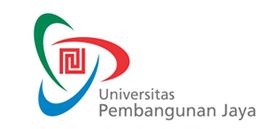 RENCANA PEMBELAJARAN SEMESTERF-0653F-0653RENCANA PEMBELAJARAN SEMESTERIssue/Revisi: A0RENCANA PEMBELAJARAN SEMESTERTanggal Berlaku: …RENCANA PEMBELAJARAN SEMESTERUntuk Tahun Akademik: 2015/2016RENCANA PEMBELAJARAN SEMESTERMasa Berlaku: 4 (empat) tahunRENCANA PEMBELAJARAN SEMESTERJml Halaman: Xx halamanMata Kuliah: Program Video Iklan TVKode MK: DKV 314Program Studi:  DKVPenyusun:  Retno Purwanti M, M.Ds.Sks:  3Kelompok Mata Kuliah:  MKKMingguKemampuan Akhir yang DiharapkanBahan Kajian(Materi Ajar)Bentuk PembelajaranKriteria/Indikator PenilaianBobot NilaiStandar Kompetensi Profesi 1-2Memiliki pemahamantentang produksi video iklanVideografi iklanPenayangan clip iklandiskusiMampu menjelaskankonsep video iklan 5 %kompetensi umum 3-5Memahami perbedaan karakteristikvideo iklan dengan media lainKarakteristik video iklan Ceramah & DiskusiMampu menjelaskankarakteristik video iklan10 %kompetensi khusus 6-7Mampu menyusun sebuah struktur video iklan dengan lengkapStruktur  video iklan Diskusi &PraktikaMampu menyusun struktur video iklan10 %kompetensi khusus8-10Memahami elemen pendukung produksi sebuah iklanElemen Pendukungproduksi video iklan Ceramah & DiskusiMampu menjelaskan elemenpendukung video iklan5 %kompetensi khusus11-12Mampu memproduksi video iklan sesuai tahapan kerja yang sesuaiTahapan kerja dalamvideografi iklanCeramah & DiskusiMampu memproduksivideo iklan 15 %kompetensi khusus13-14Mampu memproduksi sebuahvideo iklanProses produksi video iklanCeramah & DiskusiMampu memproduksivideo iklan 15 %kompetensi khususMata Kuliah: Program Video Iklan TVKode MK: DKV 314Minggu ke: 5, 9Tugas ke:  2 & 3Tujuan Tugas:Mahasiswa mampu memproduksi video iklan sesuai standar yang berlakuUraian Tugas:Media audio visualMelakukan Proses perekaman materi iklan Proses pra produksi hingga pasca produksiOutput iklan  audio visualKriteria Penilaian:Konsep iklan, proses produksi, output audio visualJenjang/GradeAngka/SkorDeskripsi/Indikator KerjaA             A- 90 - 100 80 - 89 Mampu menyelesaikan tugas dengan baik melebihi target capaian disertai proses lengkapB+ B            B -75 - 7970 - 7465 - 69Menyelesaikan tugas dengan baik sesuai target capaianC+C             C- 60 - 64 55 - 59 50 - 54Menyelesaikan tugas dibawah standar target capaian             D 30 - 49Menyerahkan tugas melewati batas waktu, tidak memenuhi standar minimal capaian                  E0Tidak mengerjakan tugas atau mengikuti ujian tertulis maupun praktikaProsesPenanggung JawabPenanggung JawabTanggalProsesNamaTandatanganTanggalPerumusanRetno Purwanti M, M.DsDosen Penyusun/PengampuPemeriksaan & PersetujuanDrs. Deden Maulana, M.DsKetua ProdiPenetapanProf. Emirhadi SugandaWakil Rektor